Omgaan met media op het kinderdagverblijf en de BSOVerantwoordingWe kunnen er niet meer om heen; kinderen groeien tegenwoordig op met dagelijks gebruik van beeldschermen. Hoe lang mogen kinderen per dag gebruik maken van media, welke apps, sites en games zijn geschikt voor welke leeftijd? SZK vindt het belangrijk dat kinderen hierbij actief worden begeleid, zodat de positieve effecten van media worden vergroot en de mogelijke risico’s afnemen.Diverse organisaties en ook basisscholen besteden toenemende aandacht aan het aanleren en vergroten van competenties van kinderen op het gebied van mediawijsheid. Lees hierover meer op www.mediawijzer.net.Ook SKZ voelt de verantwoordelijkheid om beleid te maken op het gebruik van media binnen de organisatie. Dit document is het resultaat van onderzoek naar het effect van media op kinderen van 0-13 jaar, mediabeleid bij andere kinderopvangorganisaties en interne brainstormbijeenkomsten met pedagogisch medewerkers, management en de oudercommissie. Het mediabeleid is tot stand gekomen in samenwerking met een kernteam van medewerkers van de 3 verschillende locaties, te weten: Ellen de Jong, Rogier van Kooperen en Marjolijn van der Meij en de pedagogisch coach. Zij zijn ook betrokken bij de implementatie van het beleid. Het mediabeleid van SKZ is onderdeel van het pedagogisch beleid.Visie op mediagebruik op het kinderdagverblijf en de BSOKinderen worden steeds zelfstandiger in het gebruik van media. Vanaf het zesde jaar krijgen kinderen steeds meer een eigen mediabehoefte. Zij willen bijvoorbeeld zelf bepalen naar welk tv programma ze kijken en welke games ze spelen. Goede begeleiding, waaronder aandacht, ondersteuning, regels en afspraken blijven belangrijk. Wij kiezen ervoor om als kinderopvangorganisatie hier een rol in te spelen. SKZ streeft naar een goede balans tussen media ter vermaak, ter ontspanning en voor educatie. Daarbij houden wij rekening met de ontwikkelleeftijd van de kinderen. Door zowel thuis als in de kinderopvang te zorgen voor een gezond ‘mediamenu’ en digitale media – naast andere spel- en leesactiviteiten – op een bewuste en activerende manier in te zetten, ervaren kinderen op natuurlijke wijze dat online en offline spel op een natuurlijke manier samengaan. Omdat de kracht van de kinderopvang en BSO is dat kinderen leren in groepsverband, zullen we het gebruik van filmpjes en andere media vooral groepsgericht inzetten. Dit, om een bijdrage te leveren aan de belangrijke rol van kinderopvang aan de socialisatie van kinderen, bijvoorbeeld het leren omgaan met verschillende meningen, leren van elkaar, samen iets creëren. Hieronder volgt een uitwerking hiervan voor de verschillende leeftijdsgroepen. Media op het kinderdagverblijf en de peuteropvang Op het kinderdagverblijf en de peuteropvang wordt minimaal gewerkt met media. In onze locatie in het dorp hangt in de hal een beeldscherm waarop de kinderen tijdens het spelen zichzelf en hun vriendjes terugzien op foto’s. Dit is goed voor de herkenning en verwerking van hun indrukken en ervaringen. In de locatie in Rijndijk, het Kuiken hangen foto’s van hun familieleden in de groep. Dit draagt bij aan het gevoel van veiligheid, het brengt de twee werelden bij elkaar en het geeft mogelijkheden voor kinderen om te communiceren. 
Daarnaast kan een kort fragment of filmpje worden getoond op de tablet van de groep, als introductie van een groepsactiviteit. Denk hierbij bijvoorbeeld aan een fragment met voertuigen en hun geluid als voorbereiding op een beweegactiviteit over de eigenschappen van voertuigen binnen het thema ‘Verkeer’. Een ander voorbeeld is het tonen van een liedje met bewegingen die de peuters kunnen imiteren en meezingen. Wanneer een onderwerp actueel is in de groep, kan er een filmpje van getoond worden ter visuele ondersteuning en ter stimulans voor het gesprekje. 
Tot slot is er de mogelijkheid om audio te gebruiken voor het dansen op themaliedjes. Media op de BSO-groepen onderbouw Binnen SKZ wordt media voor de onderbouw op twee manieren ingezet:Als introductie voor een groepsactiviteit of ter ondersteuning hiervan. Een voorbeeld: Kinderen zien een filmpje over het maken van een object met houtbewerking. Daarna mogen zij onder begeleiding de stappen uit het filmpje zelf toepassen in het atelier. Ter verduidelijking van vragen van een kind of groep kinderen. Een voorbeeld: Een kind vraagt na een boekje hoe een beer een vis kan vangen. Een pedagogisch medewerker zoekt een natuurfilmpje op om te laten zien hoe een echte beer dit doet. Op de BSO doen kinderen in deze leeftijd veel indrukken op en oefenen zij nog met hun sociale interacties onderling. Dit vraagt van hen een bepaalde mate van energie. Een groeiend aantal kinderen laat merken behoefte te hebben aan een ‘pauze’ van alle indrukken door zich even terug te trekken. Vooral in vakantietijd, wanneer kinderen een hele dag naar de BSO komen, is dit merkbaar.In vakanties is er na de lunch de mogelijkheid voor kinderen om zich even terug te trekken van de indrukken en interacties die in de ochtend hebben plaatsgevonden. Dit bieden we op diverse manieren aan, bijvoorbeeld in een leeshoek met boeken en tijdschriften, aan tafel met een tekening of materiaal zoals bijvoorbeeld loose parts, een korte film kijken op de televisie, of in een hoek met je eigen spel spelen. Dit zijn allemaal manieren waarop jonge kinderen zich opladen om in de middag weer volop te genieten van het spelen en de activiteiten. We kijken naar welke kinderen een rustmoment nodig hebben en praten met hen over welke manier van ‘even op jezelf zijn’ bij hen past. Wanneer zij voor de televisie kiezen, dan zorgen we voor een mix van ontspanning en educatieve filmpjes met een totale lengte van maximaal 45 minuten. 
Media op de BSO groepen bovenbouw Vanaf de bovenbouw mogen de kinderen op internet tijdens BSO-tijd. Vanaf groep 5 willen kinderen niet altijd meer alleen spelletjes doen op internet. Ze willen filmpjes of liedjes beluisteren, iets opzoeken voor een werkstuk of ze zoeken naar ideeën voor activiteiten op de BSO. SKZ wil media niet alleen gebruiken voor vermaak. We zullen kinderen ook kennis laten maken met functies van het internet waar zij mogelijk minder bekend mee zijn, maar die een beroep doen op het denkvermogen, creativiteit en vindingrijkheid. Daarbij benadrukt SKZ het belang van het leren in groepsverband. Denk hierbij bijvoorbeeld aan het tonen van een filmpje aan de groep en hiermee onder begeleiding een discussie opstarten tussen de kinderen. Of het tonen van een instructiefilmpje over rapmuziek en daarna in groepjes een rap bedenken en uitvoeren. Vanaf heden wil SKZ toewerken naar een media-aanbod voor onze BSO-kinderen in de bovenbouw, uitgaande van de volgende uitgangspunten:  Per locatie wordt er een mediahoek ingericht waar een laptop staat, een tablet, maar ook technisch lego en er kan huiswerk gemaakt worden.Regelmatig zal er een thema centraal staan waarover de kinderen meer te weten kunnen komen, zoals: websites bouwen, foto bewerken, powerpoint, etc. Ook wordt media gekoppeld aan een creatieve, sportieve of educatieve activiteit.We werken met een aparte startpagina met voorgeselecteerde apps en door ons goedgekeurde links naar: games, foto-en videobewerkingssites, publisher, powerpoint, word, links naar educatieve cursussen (engels leren, typecursus etc.)Het spelen van games zal niet nadrukkelijk gestimuleerd worden, aangezien we de mediatijd vooral willen gebruiken voor een gericht aanbod. De games die de kinderen mogen spelen, zullen vooraf door de pedagogisch medewerkers worden gescreend. We vinden het belangrijk dat de kinderen mogen participeren in de totstandkoming van de links voor de games en sites. We zullen dan ook bij de inrichting van de startpagina een afvaardiging van de kinderen betrekken. De criteria die wij aan de games hebben gesteld, zijn: Geen bloed, geweld, moord, doodslag, seksueel getinte boodschappen en blootstelling aan morele dilemma’s waar kinderen nog niet aan toe zijn. Onze onderbouwing hiervoor is dat kinderen in deze leeftijd nog te jong zijn om blootstelling aan deze zaken te relativeren en op de juiste wijze te interpreteren. Wij beogen hiermee te voorkomen dat games het gedrag of de mentaliteit van kinderen negatief kunnen beïnvloeden.De kinderen mogen surfen op de volgende zoekmachine: www.google.com. De zoekmachine zal voorzien worden van een leeftijdsfilter, echter onderzoek wijst uit dat kinderen deze kunnen omzeilen. Vandaar, dat SKZ voorop stelt dat je veiligheid creëert door begeleiding. Dit doen we door te ondersteunen bij het opstarten, door regelmatig langs te lopen en belangstelling te tonen en door samen af te sluiten. 
De laptops waarmee de kinderen op het internet kunnen, staan in de groep. Zo is er altijd toezicht op wat de kinderen aan het bekijken zijn. Bij de chromebooks hangen afspraken over het gebruik van internet. Zo werk ik veilig op internet:   Als ik op de computer iets tegenkom waardoor ik mij niet prettig voel, of waarvan ik weet dat het niet hoort, dan klik ik terug en waarschuw de groepsleiding.  Ik geloof niet alles wat er op internet staat.  Ik gebruik geen chatprogramma’s, e-mail of sociale media.Ik geef nooit persoonlijk informatie (namen, adressen, foto’s) tenzij de groepsleiding hier toestemming voor geeft.  Op vragen voor ‘downloaden of installeren’ antwoord ik altijd NEE of ik druk op annuleren. Bij twijfel vraag ik raad.  Er is altijd iemand van de groepsleiding aanwezig in het lokaal als ik op internet ga.  Tijdens de BSO is het niet toegestaan om gebruik te maken van social media. Bij verzoeken van de kinderen verwijzen wij door naar thuis. Alleen wanneer het een begeleide activiteit betreft, wordt er gebruik gemaakt van vloggen of bloggen met de apparaten van SKZ. Denk hierbij aan bijvoorbeeld een workshop ‘videoclip opnemen’, ‘een vakantiedag op de BSO in beeld brengen’, etc.Tijdens de BSO is het niet toegestaan om eigen mobiele telefoons, tablets, etc. te gebruiken. Dit in verband met de kwetsbaarheid van deze apparaten en vanwege het feit dat het gebruik lastig te controleren is. Op de groepen waar een WII aanwezig is, mogen kinderen hier een half uur per dag gebruik van maken. De WII wordt ingezet voor een bewegend spelaanbod en voor spellen die uitlokken tot onderlinge interactie. Zodoende wordt met plezier verhogende spellen de sociale, motorische en/of de denkontwikkeling gestimuleerd. De pedagogisch medewerkers houden hierbij rekening met de volgende uitgangspunten: De WII wordt gebruikt als beweegactiviteit of activiteit waarbij onderlinge interactie wordt gestimuleerd;De begeleiding richt zich op het stimuleren van onderlinge interacties;De kinderen wordt aangeleerd respectvol om te gaan met de apparatuur;In overleg met de kinderen wordt een manier bedacht waarbij een eerlijke verdeling van het gebruik van de WII wordt vastgelegd.Wij hanteren een richttijd van 20 tot maximaal 30 minuten per kind bij de inzet van media. Hiervan kan worden afgeweken wanneer de situatie er om vraagt, bijvoorbeeld het afmaken van een spel, of een begeleid project dat langer dan 30 minuten duurt. Verder kijken we altijd naar de andere bezigheden van het kind, zoals bijvoorbeeld ‘hoeveel heeft een kind bewogen/ gespeeld’ en ‘hoe zit het kind in zijn vel die dag’. We werken volgens een rooster zodat de kinderen het gevoel krijgen dat de mediatijd eerlijk wordt verdeeld.Er is minimaal 1 pm’er die een rol krijgt als media-expert. Hij/Zij fungeert als vraagbaak voor andere pm’ers en weet de route bij knelpunten.Bovengenoemd beleid voor de bovenbouwkinderen van 7+ zal gefaseerd worden ingevoerd, waarbij we eerst een pilot zullen draaien met voorgeselecteerde apps in een beveiligde omgeving, en vervolgens stapsgewijs toe zullen werken naar een totaalaanbod met bijbehorende middelen. De pilot start in het vierde kwartaal van 2019. 1.2.1a Mediabeleid SKZ  1.2.1a Mediabeleid SKZ  1.2.1a Mediabeleid SKZ 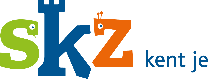 Beschrijving van de procedure bij mediagebruik in de KDV en de BSOBeschrijving van de procedure bij mediagebruik in de KDV en de BSOBeschrijving van de procedure bij mediagebruik in de KDV en de BSOBeschrijving van de procedure bij mediagebruik in de KDV en de BSOBeschrijving van de procedure bij mediagebruik in de KDV en de BSOProceseigenaar:  Pedagogisch beleidsadviseurUitgiftedatum: Uitgiftedatum: 07-11-2019Aantal blz.: 4Versie: Versie: 1 